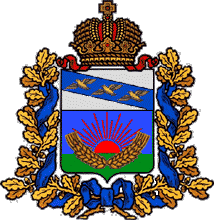 АДМИНИСТРАЦИЯШумаковского сельсоветаСолнцевского района Курской областиПОСТАНОВЛЕНИЕ 10.03.2021года 	№ 32О внесении изменений в Муниципальную программу  «Развитие культуры в Шумаковском  сельсовете Солнцевского района Курской области», утвержденную  постановлением администрации Шумаковского сельсовета от 09.01.2019 г. №  7 (с изменениями от 16.12.2019  года № 113, от 09.01. 2020 года № 1, от 02.02.2020 г. № 112) В соответствии с Федеральным законом от 06 октября 2003 года № 131-ФЗ «Об общих принципах организации местного самоуправления в Российской Федерации», Бюджетным кодексом Российской Федерации, Уставом муниципального  образования «Шумаковский   сельсовет»  Солнцевского  района  Курской  области,   Администрация Шумаковского  сельсовета Солнцевского района Курской  области ПОСТАНОВЛЯЕТ:       1.Внести изменения в   муниципальную программу «Развитие культуры в Шумаковском  сельсовете Солнцевского района Курской области», утвержденную  постановлением администрации Шумаковского сельсовета от 09.01.2019 г. №  7 (с изменениями от 16.12.2019  года № 113, от 09.01. 2020 года № 1, от 02.02.2020 г. № 112), утвержденную постановлением Администрации Шумаковского сельсовета Солнцевского района Курской области от 09.01.2020 г.№ 7.:-В паспорте муниципальной программы « Развитие культуры» Раздел «Объемы и источники финансирования Программы» изложить в  следующей редакции                                                      -В Разделе  III. Система программных мероприятий и ресурсное обеспечение Программы, Таблицу 1 – Система программных мероприятий и ресурсное обеспечение Программы изложить в новой редакции- В ПАСПОРТЕ муниципальной подпрограммы Учреждения культуры и  мероприятия в сфере культуры и кинематографии» муниципальной программы «Развитие культуры в Шумаковском сельсовете Солнцевского района Курской области на 2021 годы и плановый период 2022 и 2023ггРаздел Объемы   и источники финансирования Подпрограммы  изложить в новой редакции  - Раздел 4. « Характеристика основных мероприятий» изложить в новой редакцииПредусматривается проведение следующих мероприятий в области культуры: - 5. Ресурсное обеспечение изложить в новой редакцииИсточником финансирования Программы является местный и областной  бюджет.Общий объем финансирования составляет 3195128руб. в т.ч по годам         2021 год – 15511404 руб.         2022 год – 801284 руб.2023 год – 842440руб.Объемы бюджетных средств ежегодно уточняются в соответствии с принимаемыми нормативными правовыми актами о соответствующих бюджетах на очередной финансовый год.2.  Разместить муниципальную  программу «Развитие культуры в Шумаковском  сельсовете Солнцевского района Курской области», утвержденную  постановлением администрации Шумаковского сельсовета от 09.01.2019 г. №  7 (с изменениями от 16.12.2019  года № 113, от 09.01. 2020 года № 1, от 02.02.2020 г. № 112), с изменениями, утвержденными настоящим постановлением, на официальном сайте Администрации Шумаковского сельсовета Солнцевского  Курской области в информационно-телекоммуникационной сети "Интернет».2.Настоящее постановление вступает в силу со дня его подписания.      3.Контроль за выполнением постановления оставляю за собой.Главы  Шумаковского   сельсовета                                              Солнцевского района	 						И.Н.Горностаева Объемы и источники финансирования ПрограммыФинансирование программных мероприятий осуществляется за счет средств местного бюджета в объемах, предусмотренных Программой, утвержденных решением Собрания   депутатов о бюджете на очередной финансовый год и на плановый период.Общий объем средств местного бюджета, необходимый для финансирования Программы   составляет 3 195 128 руб.2021 год – 1 551 404 руб.2022 год – 801 284 руб.2023 год – 842 440 руб.Наименование мероприятияИсполнительИсполнительСроки выполненияСроки выполненияСроки выполненияСроки выполненияИсточникфинансированияОбъем финансирования,руб.Объем финансирования,руб.Объем финансирования,руб.Объем финансирования,руб.Объем финансирования,руб.Объем финансирования,руб.Объем финансирования,руб.Объем финансирования,руб.Наименование мероприятияИсполнительИсполнительСроки выполненияСроки выполненияСроки выполненияСроки выполненияИсточникфинансированияВсегоВсего2021 год2021 год202220222023202312233334556677881. Обеспечение деятельности муниципальных учреждений культуры. Формирование единого культурного пространства, создание условий для выравнивания доступа населения к культурным ценностям, информационным ресурсам, услугам учреждений культуры1. Обеспечение деятельности муниципальных учреждений культуры. Формирование единого культурного пространства, создание условий для выравнивания доступа населения к культурным ценностям, информационным ресурсам, услугам учреждений культуры1. Обеспечение деятельности муниципальных учреждений культуры. Формирование единого культурного пространства, создание условий для выравнивания доступа населения к культурным ценностям, информационным ресурсам, услугам учреждений культуры1. Обеспечение деятельности муниципальных учреждений культуры. Формирование единого культурного пространства, создание условий для выравнивания доступа населения к культурным ценностям, информационным ресурсам, услугам учреждений культуры1. Обеспечение деятельности муниципальных учреждений культуры. Формирование единого культурного пространства, создание условий для выравнивания доступа населения к культурным ценностям, информационным ресурсам, услугам учреждений культуры1. Обеспечение деятельности муниципальных учреждений культуры. Формирование единого культурного пространства, создание условий для выравнивания доступа населения к культурным ценностям, информационным ресурсам, услугам учреждений культуры1. Обеспечение деятельности муниципальных учреждений культуры. Формирование единого культурного пространства, создание условий для выравнивания доступа населения к культурным ценностям, информационным ресурсам, услугам учреждений культуры1. Обеспечение деятельности муниципальных учреждений культуры. Формирование единого культурного пространства, создание условий для выравнивания доступа населения к культурным ценностям, информационным ресурсам, услугам учреждений культуры1. Обеспечение деятельности муниципальных учреждений культуры. Формирование единого культурного пространства, создание условий для выравнивания доступа населения к культурным ценностям, информационным ресурсам, услугам учреждений культуры1. Обеспечение деятельности муниципальных учреждений культуры. Формирование единого культурного пространства, создание условий для выравнивания доступа населения к культурным ценностям, информационным ресурсам, услугам учреждений культуры1. Обеспечение деятельности муниципальных учреждений культуры. Формирование единого культурного пространства, создание условий для выравнивания доступа населения к культурным ценностям, информационным ресурсам, услугам учреждений культуры1. Обеспечение деятельности муниципальных учреждений культуры. Формирование единого культурного пространства, создание условий для выравнивания доступа населения к культурным ценностям, информационным ресурсам, услугам учреждений культуры1. Обеспечение деятельности муниципальных учреждений культуры. Формирование единого культурного пространства, создание условий для выравнивания доступа населения к культурным ценностям, информационным ресурсам, услугам учреждений культуры1. Обеспечение деятельности муниципальных учреждений культуры. Формирование единого культурного пространства, создание условий для выравнивания доступа населения к культурным ценностям, информационным ресурсам, услугам учреждений культуры1. Обеспечение деятельности муниципальных учреждений культуры. Формирование единого культурного пространства, создание условий для выравнивания доступа населения к культурным ценностям, информационным ресурсам, услугам учреждений культуры1. Обеспечение деятельности муниципальных учреждений культуры. Формирование единого культурного пространства, создание условий для выравнивания доступа населения к культурным ценностям, информационным ресурсам, услугам учреждений культуры1.1 Объемы финансирования Программы по источникам и годам,         в т.ч.ххх2021-20232021-2023Местный бюджетМестный бюджет21983932198393554669554669801284801284842440842440КУК «Шумаковский ЦСДК»КУК«Шумаковский ЦСДК»КУК«Шумаковский ЦСДК»КУК«Шумаковский ЦСДК»2021-20232021-2023Местный бюджетМестный бюджет219839321983935546695546698012848012848424408424402.  Обеспечение  развития и укрепления материально-технической базы домов культуры в населенных пунктах с числом жителей до 50 тысяч человек в муниципальном образовании «Шумаковский сельсовет" Солнцевского района Курской области в 2021 году2.  Обеспечение  развития и укрепления материально-технической базы домов культуры в населенных пунктах с числом жителей до 50 тысяч человек в муниципальном образовании «Шумаковский сельсовет" Солнцевского района Курской области в 2021 году2.  Обеспечение  развития и укрепления материально-технической базы домов культуры в населенных пунктах с числом жителей до 50 тысяч человек в муниципальном образовании «Шумаковский сельсовет" Солнцевского района Курской области в 2021 году2.  Обеспечение  развития и укрепления материально-технической базы домов культуры в населенных пунктах с числом жителей до 50 тысяч человек в муниципальном образовании «Шумаковский сельсовет" Солнцевского района Курской области в 2021 году2.  Обеспечение  развития и укрепления материально-технической базы домов культуры в населенных пунктах с числом жителей до 50 тысяч человек в муниципальном образовании «Шумаковский сельсовет" Солнцевского района Курской области в 2021 году2.  Обеспечение  развития и укрепления материально-технической базы домов культуры в населенных пунктах с числом жителей до 50 тысяч человек в муниципальном образовании «Шумаковский сельсовет" Солнцевского района Курской области в 2021 году2.  Обеспечение  развития и укрепления материально-технической базы домов культуры в населенных пунктах с числом жителей до 50 тысяч человек в муниципальном образовании «Шумаковский сельсовет" Солнцевского района Курской области в 2021 году2.  Обеспечение  развития и укрепления материально-технической базы домов культуры в населенных пунктах с числом жителей до 50 тысяч человек в муниципальном образовании «Шумаковский сельсовет" Солнцевского района Курской области в 2021 году2.  Обеспечение  развития и укрепления материально-технической базы домов культуры в населенных пунктах с числом жителей до 50 тысяч человек в муниципальном образовании «Шумаковский сельсовет" Солнцевского района Курской области в 2021 году2.  Обеспечение  развития и укрепления материально-технической базы домов культуры в населенных пунктах с числом жителей до 50 тысяч человек в муниципальном образовании «Шумаковский сельсовет" Солнцевского района Курской области в 2021 году2.  Обеспечение  развития и укрепления материально-технической базы домов культуры в населенных пунктах с числом жителей до 50 тысяч человек в муниципальном образовании «Шумаковский сельсовет" Солнцевского района Курской области в 2021 году2.  Обеспечение  развития и укрепления материально-технической базы домов культуры в населенных пунктах с числом жителей до 50 тысяч человек в муниципальном образовании «Шумаковский сельсовет" Солнцевского района Курской области в 2021 году2.  Обеспечение  развития и укрепления материально-технической базы домов культуры в населенных пунктах с числом жителей до 50 тысяч человек в муниципальном образовании «Шумаковский сельсовет" Солнцевского района Курской области в 2021 году2.  Обеспечение  развития и укрепления материально-технической базы домов культуры в населенных пунктах с числом жителей до 50 тысяч человек в муниципальном образовании «Шумаковский сельсовет" Солнцевского района Курской области в 2021 году2.  Обеспечение  развития и укрепления материально-технической базы домов культуры в населенных пунктах с числом жителей до 50 тысяч человек в муниципальном образовании «Шумаковский сельсовет" Солнцевского района Курской области в 2021 году2.  Обеспечение  развития и укрепления материально-технической базы домов культуры в населенных пунктах с числом жителей до 50 тысяч человек в муниципальном образовании «Шумаковский сельсовет" Солнцевского района Курской области в 2021 году2.1 Объемы финансирования Программы по источникам и годам, в т.ч        2.1 Объемы финансирования Программы по источникам и годам, в т.ч        2021-2023Местный бюджетМестный бюджетМестный бюджет21983932198393554669554669801284801284842440КУК «Шумаковский ЦСДК»КУК «Шумаковский ЦСДК»КУК «Шумаковский ЦСДК»КУК «Шумаковский ЦСДК»КУК «Шумаковский ЦСДК»КУК «Шумаковский ЦСДК»2021Федеральный бюджетОбластной бюджетМестный бюджетФедеральный бюджетОбластной бюджетМестный бюджетФедеральный бюджетОбластной бюджетМестный бюджет4959007410028500495900741002850049590074100285004959007410028500---------Объемы        и источники   финансированияПодпрограммы,    в том числе   по годам      Расходы (рублей)Расходы (рублей)Расходы (рублей)Расходы (рублей)Объемы        и источники   финансированияПодпрограммы,    в том числе   по годам        Всего2021 год      20222023Объемы        и источники   финансированияПодпрограммы,    в том числе   по годам      Местный бюджет2625128981404801284842440Федеральный бюджет495900495900--Областной бюджет7410074100--N   п/п Мероприятия            по реализации ПрограммыИсточники     финансированияСроки     реализацииОбъем финансирования по годам (руб.)Объем финансирования по годам (руб.)Объем финансирования по годам (руб.)Объем финансирования по годам (руб.)Ответственный          за выполнение          мероприятий            N   п/п Мероприятия            по реализации ПрограммыИсточники     финансированияСроки     реализацииВсего   202120222023Ответственный          за выполнение          мероприятий             1             2                 3           4        5       6          3       1.Расходы на выплату персоналу в целях обеспечения выполнения функций  органами местного самоуправления, казенными учреждениями2021-20232345989742265781284822440Администрация Шумаковского  сельсовета2Закупка товаров, работ и услуг для муниципальных нуждПодписка периодических изданий                Местный бюджет2021-20231122002086392000020000Администрация Шумаковского  сельсовета3Иные бюджетные ассигнованияприобретение оргтехники,    оборудованияМестный бюджет2021-202310002000Администрация Шумаковского  сельсовета4Проведение мероприятий в области культурыЗакупка товаров, работ и услуг для муниципальных нуждМестный бюджет2021-2023Администрация Шумаковского  сельсовета5обеспечение  развития и укрепления материально-технической базы домов культуры в населенных пунктах с числом жителей до 50 тысяч человек в муниципальном образовании «Шумаковский сельсовет" Солнцевского района Курской области Федеральный бюджет2021495900495900--Администрация Шумаковского  сельсовета5обеспечение  развития и укрепления материально-технической базы домов культуры в населенных пунктах с числом жителей до 50 тысяч человек в муниципальном образовании «Шумаковский сельсовет" Солнцевского района Курской области Областной бюджет20217410074100--Администрация Шумаковского  сельсовета5обеспечение  развития и укрепления материально-технической базы домов культуры в населенных пунктах с числом жителей до 50 тысяч человек в муниципальном образовании «Шумаковский сельсовет" Солнцевского района Курской области Местный бюджет20212850028500--Администрация Шумаковского  сельсовета